Załącznik nr 1b do zapytania ofertowegoZałącznik nr 1 do umowyZnak sprawy: DIT/PO/2019/05Konserwacja i serwis systemu monitoringu NOKTONw obiektach UMPSZCZEGÓŁOWY OPIS PRZEDMIOTU ZAMÓWIENIA



	Opracował:
	Dział Inwestycyjno - Techniczny UMPEryk Dyrka – Inspektor nadzoru ds. elektrycznych 
1. Informacje ogólneZamawiający zamierza powierzyć Wykonawcy następujące zadanie:Konserwacja i serwis systemu monitoringu NOKTON w obiektach UMP, w celu utrzymania ich w stanie technicznym, który zapewnia ciągłe wykorzystywanie pełnej funkcjonalności systemów, z prowadzeniem przeglądów poszczególnych systemów zgodnie z dokumentacją techniczną oraz przepisami prawa polskiego.2. Wykaz systemów objętych zamówieniem:DS. MEDYK - ul. Rokietnicka 4;DS. ASPIRYNKA - ul. Rokietnicka 6;DS. KAROLEK – ul. Rokietnicka 5e;DS. ESKULAP - ul. Przybyszewskiego 39;Kat. i Z-d Farmakologii - ul. Rokietnicka 5a;Centrum Biologii Medycznej UMP - ul. Rokietnicka 8;Katedra Optometrii i Biologii Układu Wzrokowego - ul. Rokietnicka 5d;Katedra i Zakład Biologii Komórki -  ul. Rokietnicka 5d;Katedra Immunologii Klinicznej -  ul. Rokietnicka 5d;Studium Języków Obcych – Poznań, ul. Marcelińska 27;Sekcja Magazynowa – Poznań, ul. Marcelińska 27;Centrum Kongresowo-Dydaktyczne  – Poznań, ul. Przybyszewskiego 37a;3. Poszczególne składowe systemu monitoringu NOKTON z podziałem na obiekty:samodzielne stacje nadawcze: - DS Aspirynka,- DS Medyk, DS Eskulap,stacje nadawcze połączone z systemami alarmowymi:
- DS Karolek ,
- KiZ Farmakologii - (Rokietnicka 5a),
- Centrum Biologii Medycznej UMP - Rokietnicka 8,- Studium Języków Obcych, Sekcja Magazynowa - Marcelińska 27,- KiZ Biologii Komórki, Katedra Immunologii Klinicznej, Katedra Optometrii i Biologii Układu Wzrokowego - Rokietnicka 5d,- stacja odbiorcza:- budynek Centrum Kongresowo-Dydaktyczne ( dodatkowo wszystkie sygnały są przekazywane do stacji monitorowania alarmów -firma świadcząca usługi ochrony mienia)4. W zakres czynności konserwacyjnych wchodzi:Sprawdzenie stanu systemu nadajnika wraz z przyciskiem napadowym i systemem sterującym dla każdego z obiektówSprawdzenie stanu anten nadajników i odbiornikaSprawdzenie stanu tablic synoptycznych wraz z konwerterem sygnałówSprawdzenie zasilaczy i akumulatorów w systemach nadawczych i odbiorczymSprawdzenie sprawności całości systemu poprzez wywołanie próbnych alarmów z każdego obiektuUtrzymanie urządzeń w stanie technicznym zapewniającym ich maksymalną sprawną i bezpieczną eksploatację.Sporządzenie protokołu z wykonanych czynności, z uzyskaniem ich potwierdzenia przez administratora, obiektu oraz z określeniem ewentualnych zaleceń dla Zamawiającego.Wykonawca przeprowadza czynności konserwacyjne w okresach kwartalnych, do 15 dnia ostatniego miesiąca każdego kwartału.Konserwacja nie obejmuje czynności wynikających z aktów wandalizmu oraz innego niewłaściwego użycia urządzenia, zdarzeń losowych, w szczególności działania sił natury(ognia, wody itp.).Wynagrodzenie za czynności konserwacyjne zawiera koszty drobnych materiałów (bezpieczniki, żarówki, smary, środki myjące i dezynfekcyjne itp.) niezbędnych do czynności serwisowych, o wartości jednostkowej do 5 zł.5. Zakres czynności „gotowości serwisowej” (tzw. Pogotowia technicznego)Wykonawca zapewnia stałą gotowość „usługę tzw. Pogotowia technicznego” do przeprowadzania czynności serwisowo-naprawczych urządzeń, z czasem reakcji nieprzekraczającym zadeklarowanego w ofercie (Zamawiający oczekuje czasu nie dłuższego niż 6 godzin od powiadomienia o awarii). Czas reakcji rozumiany jest jako moment podjęcia przez Wykonawcę czynności serwisowo-naprawczych w miejscu lokalizacji uszkodzonego elementu, od chwili  przekazania przez Zamawiającego informacji o awarii.Wykonawca w ramach usługi „Pogotowia technicznego” niezwłocznie ustala przyczyny awarii i usterek eksploatacyjnych oraz:usuwa awarię w przypadku braku konieczności wykonania poważniejszej naprawy z wymianą podzespołów i obejmującą czynności do dwóch roboczogodzin pracylub w przypadku konieczności wykonania poważniejszej naprawy z wymianą podzespołów zabezpiecza urządzenie i uzgadnia z użytkownikiem obiektu sposób jego pracy oraz niezwłocznie określa zakres i koszt napraw 
w formie protokołu, z przesłaniem na adres e-mail: ditum@ump.edu.pl   W każdym z przypadków opisanych w ust. 4.2 Wykonawca sporządza protokół 
z wykonanych czynności.Usuwanie uszkodzeń urządzeń nie wchodzi w zakres czynności konserwacyjnych. Wszelkie naprawy systemów i urządzeń będą realizowane i rozliczane na podstawie odrębnych zamówień udzielanych przez Zamawiającego w trybie zgodnym z Regulaminem udzielana zamówień w UMP. Przekazanie informacji o awariach następuje drogą telefoniczną na czynny całodobowo numer Wykonawcy z pisemnym potwierdzeniem drogą e-mail.Okres zamówienia: Przez okres 12 m-cy od dnia 01.08.2019 r. lub od dnia podpisania umowy jeżeli nastąpi po tej dacie.================================================Wykonawca przy realizacji powyższych czynności zobowiązany jest  do organizacji i ich prowadzenia przy zachowaniu wszystkich obowiązujących przepisów BHP i ppoż. Wykonawca jako jedyny jest w całości odpowiedzialny z tytułu powstania ewentualnych wypadków i szkód związanych z niewłaściwym lub nienależytym wykonywaniem prac określonych umową.Pozostałe warunki realizacji usług i wynagrodzenia Wykonawcy określone są w treści umowy, stanowiącej załącznik do niniejszego postępowania.=================================================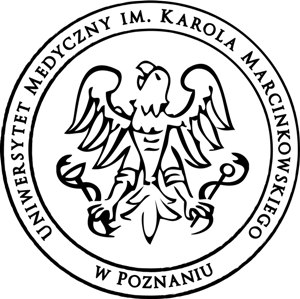 Uniwersytet Medyczny im. Karola Marcinkowskiego w Poznaniu                                            Dział Inwestycyjno - Techniczny ul. Rokietnicka 7                                                                            tel.:  61 845 26 52 60-806 Poznań                                                                                 